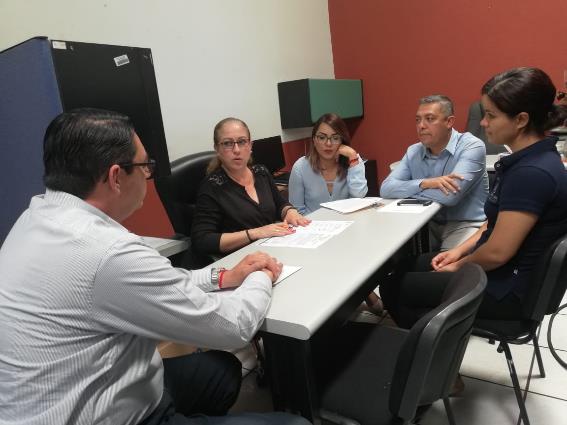 SESION NO. 05 EXTRAORDINARIA 22 DE MARZO DE 2019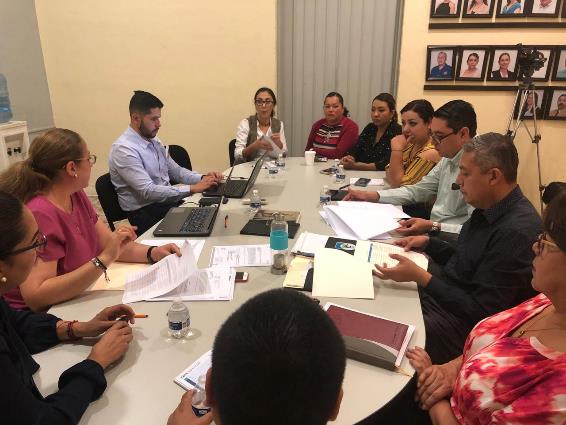 SESION 06 EXTRAORDINARIA 28 DE MARZO DE 2019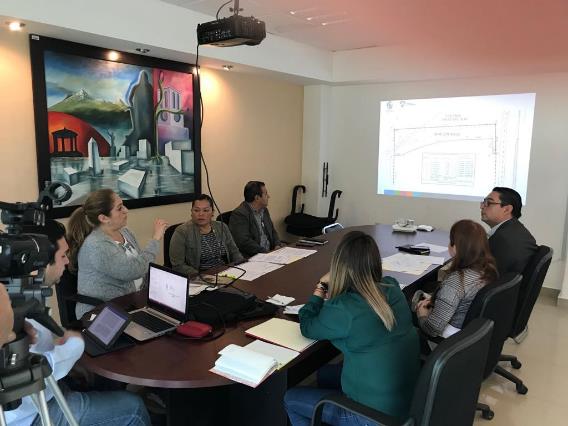 06 DE FEBRERO DE 2017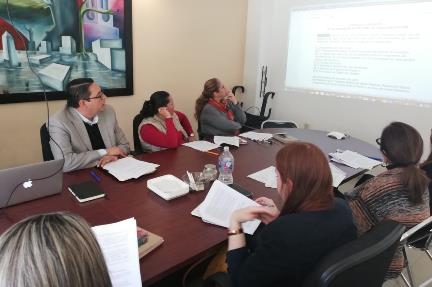 29 DE ENERO DE 2019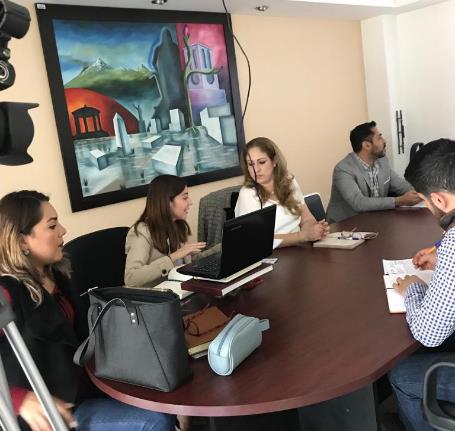 05 DE FEBRERO DE 2019.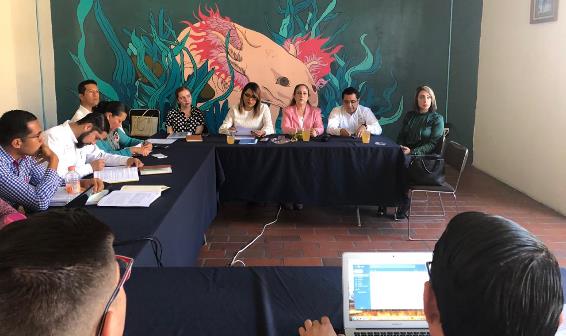 11 DE FEBRERO 2019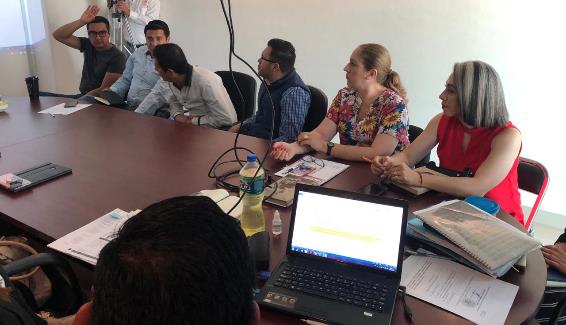 05 DE MARZO 2019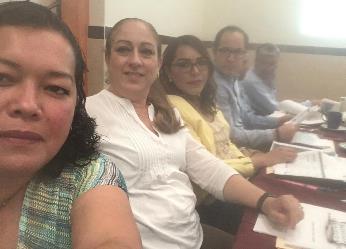 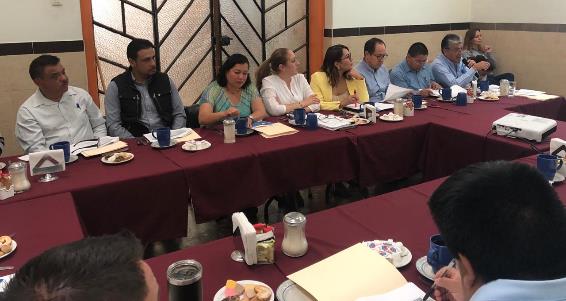 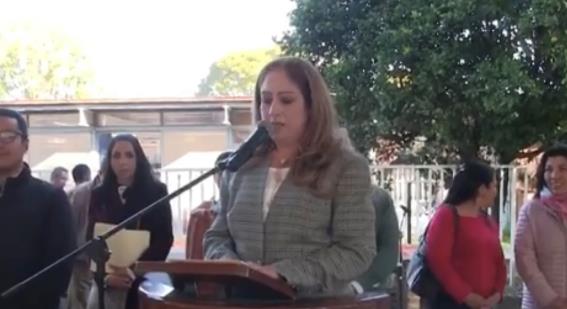 05 DE FEBRERO DE 2019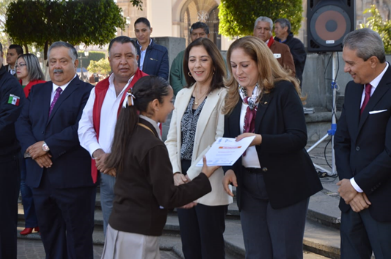 24 DE FEBRERO DE 2019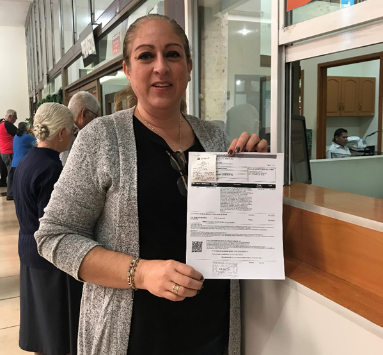 ENERO DE 2019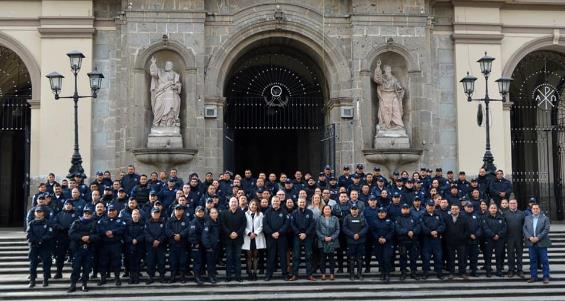 02 DE ENERO DIA DEL POLICIA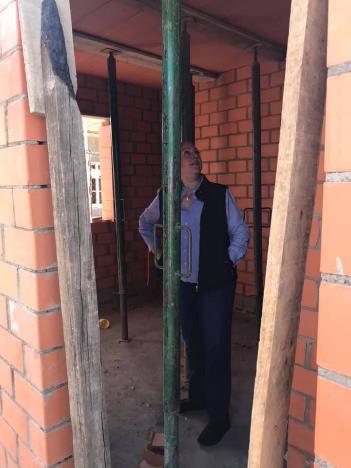 SUPERVICION DE OBRAS 09 DE ENERO 2019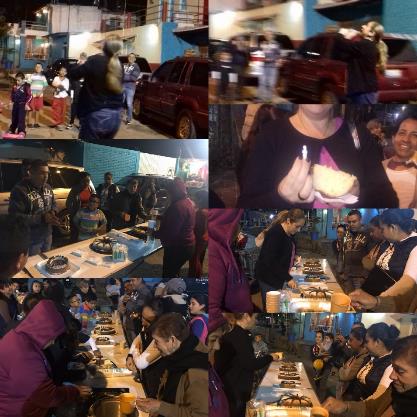 15 DE ENERO 2019. CONVIVENCIA CON VECINOS DE GONZALEZ ORTEGA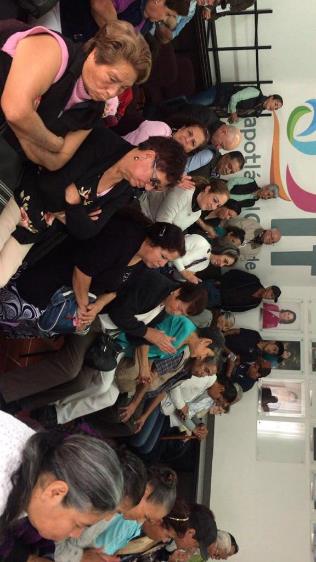 ENTREGA DE APOYOS A ADULTOS MAYORES 18 DE ENERO 2018.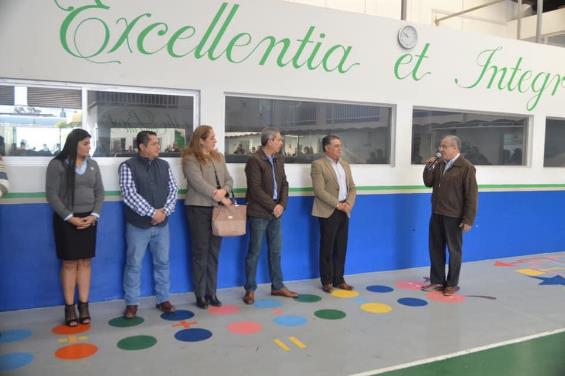 ACTO CIVICO 21 DE ENERO 2019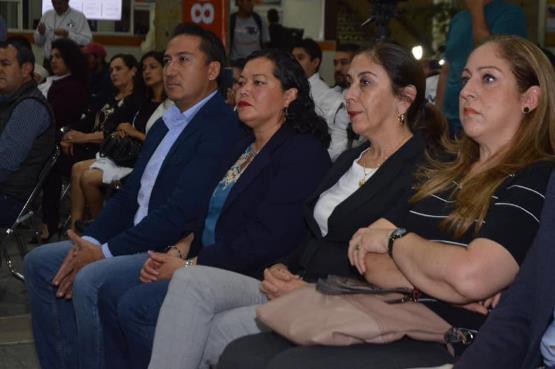 21 DE ENERO DE 2019. FIRMA DE CONVENIO HEMODIALISIS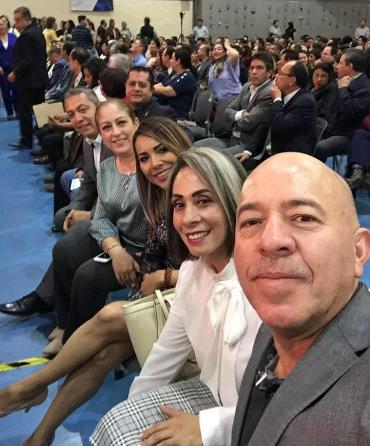 INFORME DEL RECTOR DEL CUSUR 24 DE ENERO DE 2017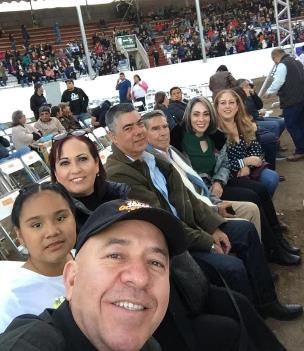 26 DE ENERO 2019 FUNCION DE BOX ESTELAR EN ZAPOTLAN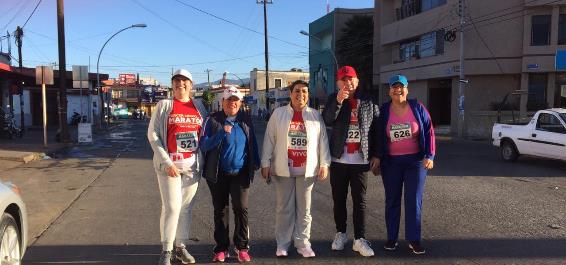 MEDIO MARATON. 27 DE ENERO 2019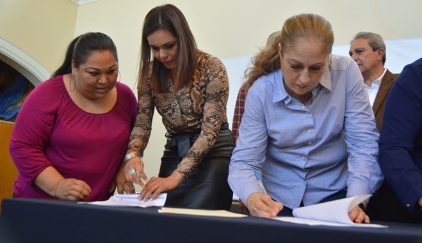 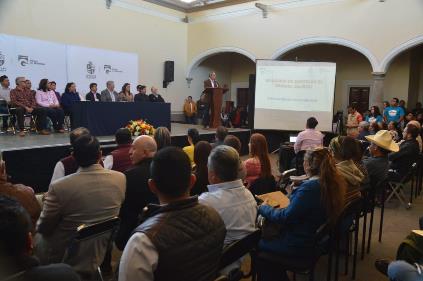 29 DE ENERO 2019 INSTALACION DE COMITÉ DE PLANEACION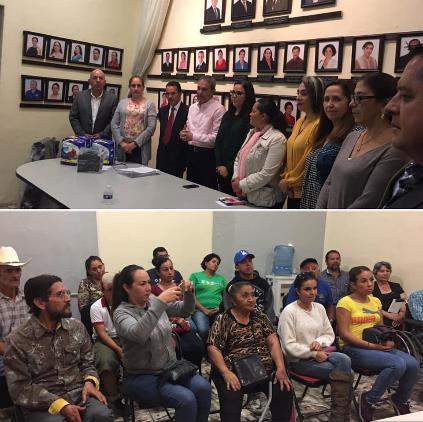 ENTREGA DE APOYOS OPD ESTACIONOMETROS 08 DE FEBRERO 2019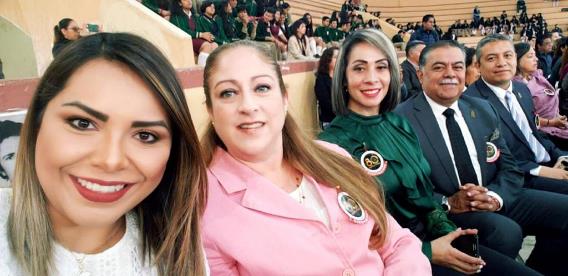 80 ANIVERSARIO DE LA ESCUELA SECUNDARIA BENITO JUAREZ 11 DE FEBRERO 2019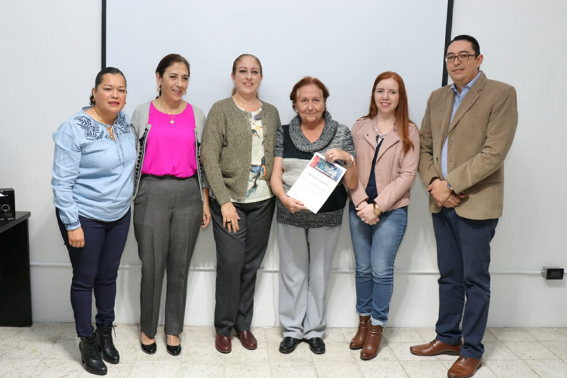 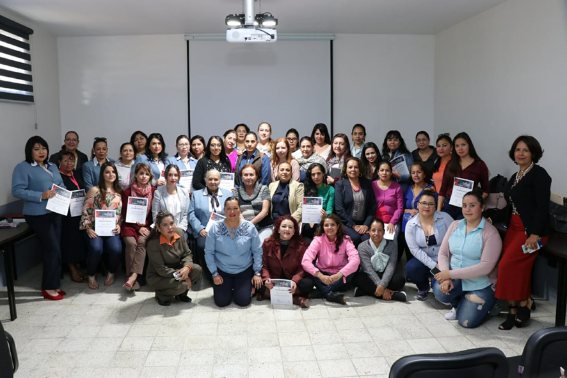 14 DE FEBRERO DE 2019. DOCUMENTAL CON EL INE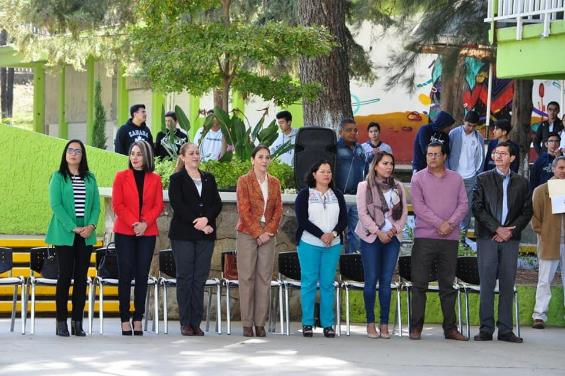 19 DE FEBRERO DE 2019 INAGURACION DEL DOMO DEL CBTIS 226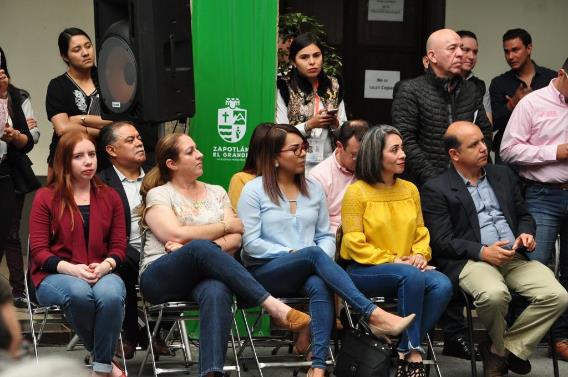 26 DE FEBRERO DE 2019. DIA NACIONAL POR LA INCLUSIÓN LABORAL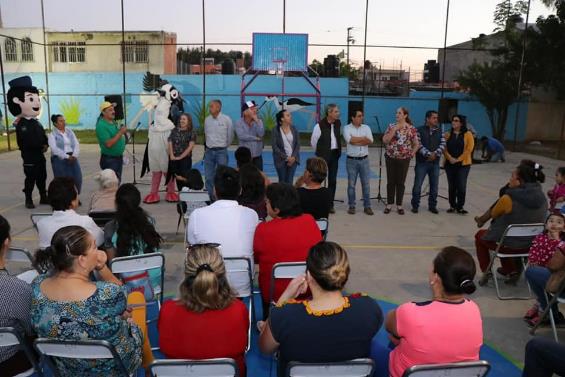 05 DE MARZO DE 2019. INAGURACION DE LOS TRABAJOS REALIZADOS EN LA COLONIA ESCRITORES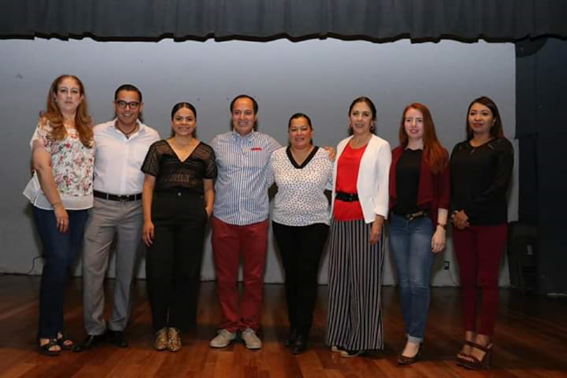 08 DE MARZO CONFERENCIA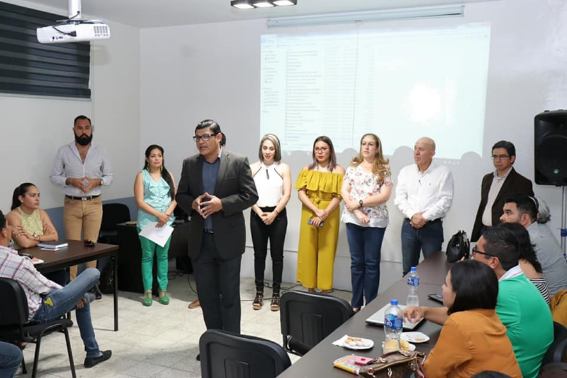 08 DE MARZO 2019. INICIO DEL DIPLOMADO DE TRANSPARENCIA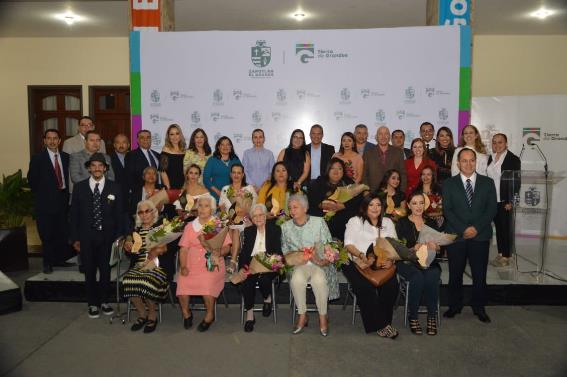 RECONOCIMIENTO A LA MUJER ZAPOTLENSE 12 DE MARZO DE 2019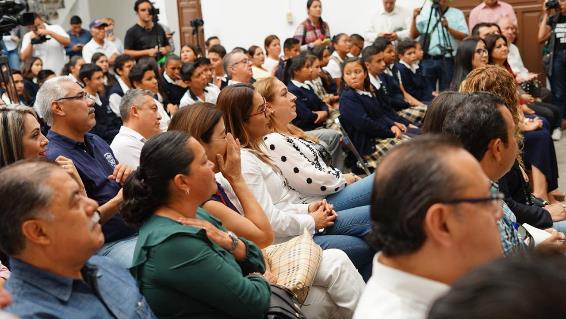 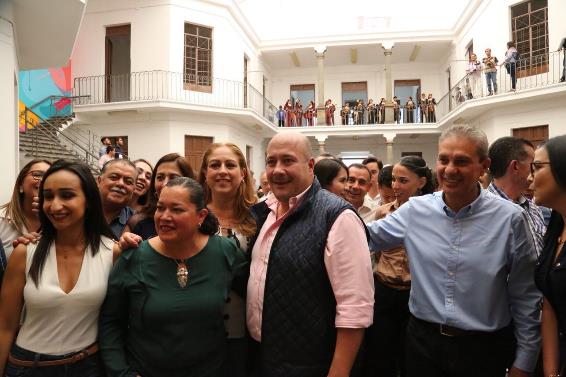 31 DE MARZO DE 2018. VISITA DEL GOBERNADOR ENRIQUE ALFAROSESIONES DE LA COMISIÓN EDILICIA PERMANENTE DE HACIENDA PÚBLICA Y PATRIMONIO MUNICIPALSESIONES DE LA COMISIÓN EDILICIA PERMANENTE DE HACIENDA PÚBLICA Y PATRIMONIO MUNICIPAL22 DE MARZO 2019 SESIÓN 05 EXTRAORDINARIA. ANÁLISIS Y EN SU CASO ADHESIÓN PARA LA PARTICIPACIÓN Y EJECUCIÓN DEL PROGRAMA  “RECREA, EDUCANDO PARA LA VIDA, APOYO A MOCHILA, ÚTILES, UNIFORMES Y CALZADO ESCOLAR, A LOS ESTUDIANTES DE NIVEL BÁSICO DEL SISTEMA DE EDUCACIÓN PÚBLICA”.28 DE MARZO 2019 SESION 06 EXTRAORDINARIA.ANÁLISIS Y EN SU CASO APROBACIÓN DEL DICTAMEN QUE DISUELVE EL INSTITUTO ZAPOTLENSE DE LA JVENTUD E INCORPORA SUS FUNCIONES A LA ADMINISTRACIÓN PÚBLICA DE ZAPOTLÁN EL GRANDE, JALISCO.ANÁLISIS Y EN SU CASO APROBACIÓN Y DICTAMINACIÓN SOBRE BAJA DE BIENES MUEBLES DEL INVENTARIO DEL PATRIMONIO MUNICIPAL.SESIONES DE COMISIÓN DE OBRAS PÚBLICAS, PLANEACIÓN URBANA Y REGULARIZACIÓN DE LA TENENCIA DE LA TIERRA (VOCAL). SESIONES DE COMISIÓN DE OBRAS PÚBLICAS, PLANEACIÓN URBANA Y REGULARIZACIÓN DE LA TENENCIA DE LA TIERRA (VOCAL). 06 DE FEBRERO 2019SESION EXTRAORDINARIA.1.- ANÁLISIS DE DICTAMEN TÉCNICO PARA SU ESTUDIO Y EN SU CASO LA APROBACIÓN DE DONACIÓN ANTICIPADA DE LA FRACCIÓN I DEL PREDIO URBANO UBICADO AL SUROESTE DE ETSA CIUDAD, EN LA CALLE GUAYABO SIN NÚMERO.2.- APROBACIÓN DEL CAMBIO DE DENSIDAD DEL PREDIO PARCELA 9121P2/14 UBICADO A UN COSTADO DEL CUSUR. 02 DE MARZO 2019SESION EXTRAORDINARIA.ANÁLISIS, ESTUDIO Y APROBACIÓN DE DICTAMEN DE LA COMISIÓN DE OBRAS PÚBLICAS, PLANEACIÓN URBANA Y REGULARIZACIÓN DE LA TENECIA DE LA TIERRA QUE AUTORIZA DIVERSAS OBRAS DEL FONDO DE APORTACIONES PARA LA INFRAESTRUCTURA SOCIAL (FAIS), 2019.SESIONES DE LA COMISIÓN EDILICIA PERMANENTE DE ADMINISTRACIÓN PÚBLICA (COADYUVANTE)SESIONES DE LA COMISIÓN EDILICIA PERMANENTE DE ADMINISTRACIÓN PÚBLICA (COADYUVANTE)29 DE ENERO 2019SESIÓN O3 ORDINARIA.1.- ESTUDIO Y APROBACIÓN DE LA PROPUESTA DEL REGLAMENTO PARA LA REGULARIZACIÓN Y TITULACIÓN DE PREDIOS URBANOS EN EL MUNICIPIO DE ZAPOTLÁN EL GRANDE, JALISCO.SESIONES DE LA COMISIÓN EDILICIA DE INNOVACIÓN CIENCIA Y TECNOLOGÍA (COADYUVANTE)SESIONES DE LA COMISIÓN EDILICIA DE INNOVACIÓN CIENCIA Y TECNOLOGÍA (COADYUVANTE)30 DE ENERO 2019CUARTA SESIÓN ORDINARIA.1.- ESTUDIO Y ANÁLISIS PARA DICTAMINACIÓN DE LA INICIATIVA DE ACUERDO ECONÓMICO QUE PROPONE LA CREACIÓN DE UNA DEPENDENCIA MUNICIPAL PARA LA INNOVACIÓN, CIENCIA Y TECNOLOGÍA DEL GOBIERNO MUNICIPAL DE ZAPOTLAN EL GRANDE, JALISCO; ASI COMO SU DISEÑO ORGANICO.26 DE MARZO 2019CUARTA SESIÓN ORDINARIA NO. 02.1.- REANUDACIÓN DE REUNIÓN PARA EL ESTUDIO Y ANÁLISIS A LA DICTAMINACIÓN DE LA INICIATIVA DE ACUERDO ECONÓMICO QUE PROPONE LA CREACIÓN DE UNA DEPENDENCIA MUNICIPAL PARA LA INNOVACIÓN, CIENCIA Y TECNOLOGÍA DEL GOBIERNO MUNICIPAL DE ZAPOTLAN EL GRANDE, JALISCO; ASI COMO SU DISEÑO ORGANICO.SESIONES DE COMISIÓN EDILICIA PERMANENTE DE TRANSPARENCIA, ACCESO A LA INFORMACIÓN PÚBLICA, COMBATE A LA CORRUPCION Y PROTECCIÓN DE DATOS PERSONALES Y LA COMISIÓN DE REGLAMENTOS Y GOBERNACIÓN COMO COADYUVANTE.SESIONES DE COMISIÓN EDILICIA PERMANENTE DE TRANSPARENCIA, ACCESO A LA INFORMACIÓN PÚBLICA, COMBATE A LA CORRUPCION Y PROTECCIÓN DE DATOS PERSONALES Y LA COMISIÓN DE REGLAMENTOS Y GOBERNACIÓN COMO COADYUVANTE.10 DE ENERO DE 2019SESIÓN ORDINARIA NO. 02. 1.- ANÁLISIS Y EN SU CASO DICTAMINACIÓN DE LA INICIATIVA QUE PROPONE ABROGAR EL REGLAMENTO DE TRANSPARENCIA Y ACCESO A LA INFOMACIÓN PÚBLICA DEL MUNICIPIO DE ZAPOTLÁN EL GRANDE, JALISCO, Y PUBLICAR UN NUEVO REGLAMENTO CON EL MISMO NOMBRE ARMONIZADO CON LAS REFORMAS CONSTITUCIONALES ASI COMO CON LA LEY GENERAL Y ESTATAL DE LA MATERIA.SESIONES DE COMISIÓN DE REGLAMENTOS Y GOBERNACION (VOCAL). SESIONES DE COMISIÓN DE REGLAMENTOS Y GOBERNACION (VOCAL). 05 DE FEBRERO 2019SESION 04 ORDINARIA.1.- ANÁLISIS DE LAS PROPUESTAS DE REFORMAS ADICIONALES AL REGLAMENTO ORGÁNICO PARA EL FUNCIONAMIENTO DE LOS JUZGADOS MUNICIPALES DE ZAPOTLÁN EL GRANDE.2.- ANÁLISIS DE LA PROPUESTA DE CREACIÓN DEL MANUAL DE PROCEDIMIENTOS DEL CENTRO PÚBLICO DE MEDIACIÓN DE ZAPOTLÁN EL GRANDE, JALISCO.07 DE FEBRERO 2019SESION 05 ORDINARIA.1.-ANÁLISIS DE LAS PROPUESTAS DE REFORMAS Y ADICIONES AL REGLAMENTO DE MOVILIDAD, TRANSITO Y TRANSPORTE PARA EL MUNICIPIO DE ZAPOTLÁN EL GRANDE, JALISCO.11 DE FEBRERO 2019SESIÓN 06 ORDINARIA.1.- ANÁLISIS DE LA PROPUESTA DE DEROGACIÓN DE DIVERSOS ARTÍCULOS DEL REGLAMENTO DE ZONIFICACIÓN Y CONTROL TERRITORIL DE ZÁPOTLAN EL GRANDE, JALISCO.2.- ANÁLISIS DE LA PROPUESTA DE CREACIÓN DEL REGLAMENTO INTERNO DE LA COMISIÓN MUNICIPAL DE DIRECTORES RESPONSABLES Y PERITOS EN SUPERVISIÓN MUNICIPAL DE ZAPOTLÁN EL GANDE, JALISCO.05 DE MARZO 2019SESION 07 ORDINARIA.1.- ANÁLISIS DE LA PROPUESTA DE CREACIÓN DEL REGLAMENTO INTERNO DE LA COMISIÓN MUNICIPAL DE DIRECTORES RESPONSABLES Y PERITOS EN SUPERVISIÓN MUNICIPAL DE ZAPOTLÁN EL GRANDE, JALISCO.SESIONES DE COMISIÓN EDILICIA PERMANENTE DE TRANSITO Y PROTECCION CIVIL. (VOCAL)SESIONES DE COMISIÓN EDILICIA PERMANENTE DE TRANSITO Y PROTECCION CIVIL. (VOCAL)14 DE MARZO 2019SESION 04 ORDINARIA. 1.- INFORME DE LA SITUACIÓN QUE GUARDA LA UNIDAD MUNICIPAL DE PROTECCIÓN CIVIL Y BOMBEROS, POR EL JEFE DE LA UNIDAD MUNICIPAL.SESIONES CONSEJO DE ADMINISTRACION DEL ORGANISMO DEL SISTEMA DE AGUA POTABLE SAPAZA. (MIEMBRO DEL CONSEJO)SESIONES CONSEJO DE ADMINISTRACION DEL ORGANISMO DEL SISTEMA DE AGUA POTABLE SAPAZA. (MIEMBRO DEL CONSEJO)26 DE MARZO 2019.PRIMERA SESION ORDINARIA DE CONSEJO DE ADMINISTRACIÓN. 1.- MODIFICACIÓN Y APROVACIÓN PRESUPUESTO 2018.2.- AUTORIZACIÓN PARA HACER TRASPASOS ENTRE CUENTAS PRESUPUESTALES 2019.3.- PRESENTACIÓN DEL CONTRATO DE COBERTURA FINANCIERA PARA AHORRO EN EL COSTO ECONÓMICO POR DIFERENCIA DE ENERGÍA ELÉCTRICA.ASISTENCIA A ACTOS CIVICOS Y ANIVERSARIOS DE PERSONAJES DESTACADOSASISTENCIA A ACTOS CIVICOS Y ANIVERSARIOS DE PERSONAJES DESTACADOS31 DE ENERO 2019CEREMONIA CÍVICA, 195° ANIVERSARIO DE LA APROBACIÓN DEL ACTA CONSTITUTIVA DE LA FEDERACIÓN MEXICANA, PREPARATORIA REGIONAL.05 DE FEBRERO 2019CEREMONIA CÍVICA, 162° Y 102° ANIVERSARIO DE LA PROMULGACIÓN DE LA CONSTITUCIÓN DE (1857 Y 1917), ESCUELA PRIMARIA ANEXA A LA NORMAL. 24 DE FEBRERO 2019CEREMONIA CÍVICA, ANIVERSARIO DEL DÍA DE LA BANDERA NACIONAL, “EXPLANADA CÍVICA BENITO JUÁREZ”.EVENTOS ESPECIALES Y ACTIVIDADES VARIASEVENTOS ESPECIALES Y ACTIVIDADES VARIASENERO 2019CUMPLIENDO COMO CONTRIBUYENTE, PAGANDO MIS IMPUESTOS MUNICIPALES.02 DE ENERO 2019DIA DEL POLICIA. 07 DE ENERO 2019HONORES A LA BANDERA EN LA ESCUELA SECUNDARIA LIC. BENITO JUÁREZ.09 DE ENERO 2019GIRA DE SUPERVISION DE OBRAS SECTOR 1.15 DE ENERO 2019CONVIVENCIA CON LOS VECINOS DE LA CERRADA DE GONZALEZ ORTEGA.18 DE ENERO 2019ENTREGA DE APOYOS A ADULTOS MAYORES. 21 DE ENERO 2019ACTO CIVICO EN COLEGIO 21 DE ENERO 2019CAPACITACIÓN “RECONVERSIÓN HÍDRICA DE ZAPOTLÁN EL GRANDE”21 DE ENERO 2019FIRMA DE CONVENIO “HEMODIÁLISIS PARA ZAPOTLÁN ES UNA REALIDAD”24 DE ENERO 2019SEXTO INFORME DE ACTIVIDADES DEL RECTOR DEL CUSUR, DR. RICARDO XICOTÉNCATL GARCÍA CAUZOR.25 DE ENERO 2019INAUGURACIÓN DEL ENCUENTRO DEPORTIVO INTERPARTAMENTAL DE FUTBOL “JOSÉ ANTONIO BALTAZAR GUZMÁN”26 DE ENERO 2019FUNCION DE BOX ESTELAR EN ZAPOTLAN.27 DE ENERO DE 2019TERCER MEDIO MARATON DE LA CIUDAD.29 DE ENERO 2019“INSTALACIÓN DEL COMITÉ DE PLANEACIÓN PARA EL DESARROLLO MUNICIPAL 2018-2021” CASA DEL ARTE.08 DE FEBRERO 2019ENTREGA DE APOYOS OPD ESTACIONOMETROS.11 DE FEBRERO 2019CEREMONIA DEL 80 ANIVERSARIO DE LA SECUNDARIA BENITO JUAREZ.14 DE FEBRERO 2019INAUGURACIÓN DE LA EXPOSICIÓN, VENTA DE ARTICULOS Y EXHIBICIÓN DE TALLERES EN LOS CENTROS DE DESARROLLO COMUNITARIO DEL DIF.14 DE FEBRERO 2019PRESENTACION DE DOCUMENTAL SOBRE VIOLENCIA POLITICA CONTRA LAS MUJERES, “LA HISTORIA INVISIBLE” CONJUNTAMENTE CON EL INE DISTRITO 19.15 DE FEBRERO 2019HOMENAJE POR EL NATALICIO DEL MÚSICO-COMPOSITOR RUBEN FUENTES GASSON.19 DE FEBRERO 2019INAGURACION DEL DOMO DEL CBTIS 226.20 DE FEBRERO 2019CONFERENCIA “DISCAPACIDAD NO ES INCAPACIDAD” JUAN DIEGO BLAS HERNÁNDEZ, CASA DEL ARTE.26 DE FEBRERO 2019DIA NACIONAL POR LA INCLUSIÓN LABORAL, TRABAJO UN DERECHO DE TODOS. PATIO DE LA PRESIDENCIA.27 DE FEBRERO 2019PRESENTACIÓN DE TU REVISTA INTERNA, PATIO DE PRESIDENCIA.04 DE MARZO 2019INAUGURACIÓN DE LA EXPOSICIÓN “DESDE ADENTRO PROPUESTAS CREATIVAS DE LOS RECLUSOS”05 DE MARZO 2019INAGURACION DE LOS TRABAJOS EN LA COLONIA ESCRITORES.08 DE MARZO 2019CONFERENCIA “MUJER…TEN UNA GRAN VIDA” CASA DE LA CULTURA.08 DE MARZO 2019INICIO DEL DIPLOMADO EN TRANSPARENCIA.12 DE MARZO 2019RECONOCIMIENTO A LA MUJER ZAPOTLENSE.21 DE MARZO 2019 GUARDIANES DE LAS ABEJAS KILOMETRO DE LA FLOR MELIFERA 2019.21 DE MARZO 2019213° ANIVERSARIO DEL NATALICIO DE DON BENITO JUÁREZ GARCÍA. ESCUELA SECUNDARIA BENITO JUÁREZ.21 DE MARZO 2019 DESFILE DEL INICIO DE LA PRIMAVERA. FUERA DE PALACIO MUNCIPAL.29 DE MARZO 2019VISITA DEL GOBERNADOR DEL ESTADO DE JALISCO AL MUNICIPIO.